Проект «Повышение качества образования через   внесение изменений в урок, формирование ФГ обучающихся и развитие проектно-исследовательской деятельности»В системе школьного образования муниципалитета Нижнеингашского района 18 школ, из которых 15 – средние, 3 – основные общеобразовательные школы. У двух ОО  имеются 2   филиала.По показателям мотивирующего мониторинга 2023 года Нижнеингашский муниципальный район находится на 29 месте в рейтинге муниципальных образований края, набрав 77,1 баллов (медиана – 77,3).По направлению «Создание условий для достижения результатов» район имеет 65,1 баллов (медиана -68), по направлению «Достижение учебных и воспитательных результатов» - 76,6 балла (медиана – 78,3), по направлению «Организация рабочих процессов» -99,3 балла (медиана – 95,8).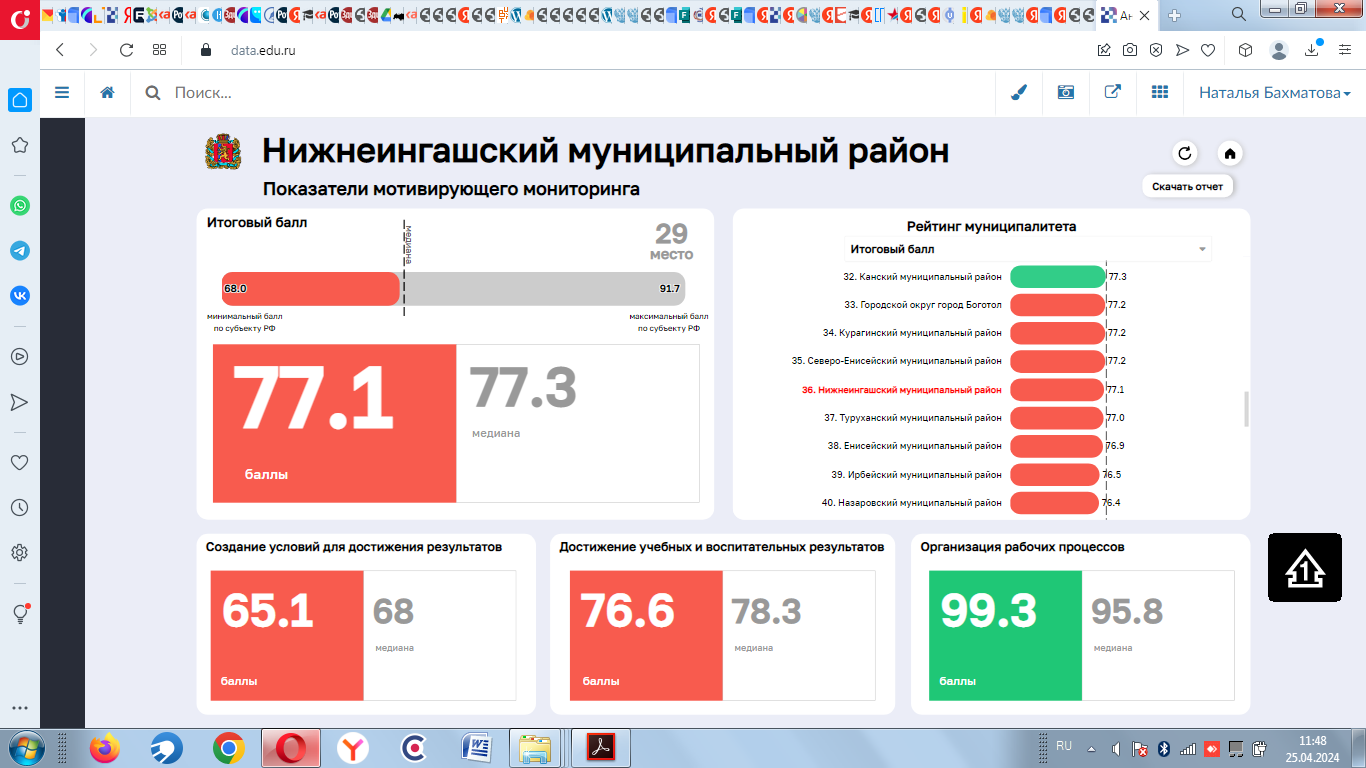 Результаты мотивирующего мониторингаИспользование лабораторного оборудования, ниже среднего по региону (по количеству сдающих ОГЭ по физике – 2,4 %)Достижение минимального уровня подготовки -80,5%, ниже среднего по региону (80,9%), район на 37 местеДостижение высокого уровня подготовки – 3,6%,  ниже среднего по региону (3,7%), район на 36 месте.Функциональная грамотность -48,1%, ниже среднего по региону (49,2%), район на 39 месте (МГ – 38,5%, ЕНГ -50,88%, ЧГ -50,35%).Результаты самодиагностики школ, ноябрь 2023Результаты ОО Нижнеингашского района  по каждому из блоков показателейПроблемные зоны по итогам самодиагностикиреализация программ на углубленном уровне   (для школ СОО) реализация профилей обучения, ИОМ  (для школ ООО) сетевая форма реализации программ  (для всех школ) Проблематика: несоответствие результатов самооценки по проектно-исследовательской деятельности (в рамках проекта ШМПР) и количества представленных на уровне МСО детских работ (1%);по результатам самодиагностики: ИОМ разработаны во всех школах (до 70% учителей), но не все реализуют его, наставничество как методическое сопровождение указано у всех школ, но из  планов методической работы не видна работа по направлению «наставничество». Состав обучающихся. Кадры. Итого: в ОО района работает 253 учителя, обучается 2985 обучающихся, то есть на 1 учителя приходится в среднем 11, 8 обучающихся. Имеются ОО, в которых на 1 учителя приходится более 20 обучающихся (МБОУ НСОШ №1 имени П.И.Шатова, МБОУ «Нижнеингашская СШ 2» имени Катышева, МБОУ «Решотинская СШ №1 имени В.П.Лаптева»), и школы, в которых на 1 учителя приходится менее 4 обучающихся (МБОУ «Поканаевская СШ», МБОУ «Тиличетская СШ», МБОУ «Стретенская СШ» имени П.М.Бахарева, МБОУ «Новоалександровская СШ», МБОУ «Ивановская ОШ»).Узкие специалисты имеются в 15 ОО (отсутствуют в МБОУ «Ивановская ОШ», МБОУ «Новоалександровская СШ», МБОУ «Поканаевская СШ»), в том числе:педагог-психолог – в 14 ОО (основная должность -5, внутреннее совместительство -9);учитель-логопед – в 9 ОО (основная должность -4, внутреннее совместительство -5);учитель –дефектолог - в 8 ОО (основная должность -2, внутреннее совместительство -6).В образовательных учреждениях сохраняется высокое количество «скрытых» педагогических вакансий по предметам иностранные языки, физика, русский язык и литература, математика, химия.Имеется дефицит «узких» специалистов: педагог-психолог, учитель-логопед, учитель-дефектолог для работы с детьми с ОВЗ.Средний возраст работающих учителей: 48 лет.2021 – 2022 годах оценку ФИОКО прошли 86 педагогов по предметам: биология, география, история, математика, обществознание, русский язык, физика, химия, литература, английский, информатика, начальные классы, технология.Результаты ФИОКО: Высокий уровень – 9 педагогов(10%)Средний уровень – 63 педагога (73%) Низкий уровень – 13 педагогов (15%)Минимальный уровень – 1 педагог (история) ИОМ по результатам ФИОКО не составлялись.Методическая сеть района представлена методистами МБУ ДО «Радуга» (2 человека), методистами школ и руководителями РМО.Методическая работаПлан работы ММЦ состоит из мероприятий РМО на 80 %. Они занимаются вопросами книгообеспечения, аттестации, организацией профессиональных конкурсов, КПК, ВПР, КДР. Темы в рамках работ РМО: Обновленные ФГОС Аттестация педагогов Как помочь педагогам подготовить школьников к ГИАСопровождение детей с ОВЗ Формирование и оценка функциональной грамотности обучающихсяРеализация ИОМФормирующее оцениваниеРазработка отдельных локальных актов (ВСОКО, положение о текущем контроле и промежуточной аттестации, формирующее оценивание) Использование информационно-образовательного ресурса для реализации УППроблематика:  во всех ОО имеется высокоскоростной интернет,  но по факту его скорость не во всех ОО соответствует требованиям (Стретенская СШ, Тиличетская СШ, Ивановская ОШ, Кучеровская СШ – низкая скорость подключения)  Во ФГИС «Моя школа» активность школ –  50%, активность педагогов – 6,7% (педагоги 6 школ, больше всего – Берез.СОШ, 16,6%), активность  обучающихся – 1,2%, только обучающиеся НСШ №2, родители -5,1% (родители 6 ОО, больше всего – НСШ №2, 15,4%) Центры «Точка роста» имеются в 10 школах: НСОШ № 1, НСШ №2, РСШ № 1, РСШ № 10, РОШ, Березовская СОШ, ТСШ № 1, ТСШ № 2, ТСШ № 3, Павловская СОШ. Но они   слабо используются для углубленного изучения предметов, для проектно-исследовательской деятельности. В настоящее время в Красноярском крае имеется  дефицит технических профессий  и профессий, связанных с предметами естетственно-научной направленности, но в школах на углубленном уровне предметы   физика, химия, биология почти не преподаются (только 3 ОО изучают углубленно биологию, 1 ОО – физику).  Математику на углубленном уровне выбирают 50% ОО. Естественно, что экзамены по  физике, биологии, химии выпускники  выбирают не активно, также, как и математику, профильный уровень,Доля выпускников, сдающих  ЕГЭ по предметам математика (профиль), химия, физика, биология, в сравнении с краем. (%)Образовательные результаты, 2023Результаты ЕГЭ в сравнении с региономИз представленных выше таблиц видно, что доля обучающихся, выбирающих для сдачи ЕГЭ, ОГЭ физику, химию, биологию, низка, и, несмотря на   малое количество выбравших,  результаты не всегда положительные (например, физика ЕГЭ, биология ОГЭ). В последние годы снижается доля выпускников 11 класса, выбирающих математику, профиль: 2021 год -33%, 2022 год -29%, 2023 год – 19,49%.  Сетевая школа отсутствуетИсходя из вышеизложенного основными проблемами являются:Низкое качество знаний обучающихся.Отсутствие высоких результатов у одаренных обучающихся.Недостаток высококвалифицированных кадров.Цель- повысить низкие результаты слабых обучающихся через изменения предметно-методической составляющей урока и достичь высоких результатов одаренных обучающихся через развитие проектно-исследовательской деятельности обучающихся. Задачи: Изменить урок так, чтобы деятельностно ведущим был не учитель, а ученик через включение «речевых фаз урока».  Наладить системную работу по разработке единых требований к проведению и анализу повседневного урока.Выработать систему стандартизированных процедур, позволяющих каждому учителю работать на комплексные образовательные результаты.Создать продукты и деятельностные модели , позволяющие реально тиражировать педагогические наработки и делиться фрагментами опыта. Систематизировать работу по формированию ФГ обучающихся через использование ресурсов РМА.Развивать проектно-исследовательскую деятельность обучающихся через кооперацию с ВПО (ФМШ СФУ, ЗЕНШ), СПО (Канский технологический колледж, Канский педколледж, Уярский сельскохозяйственный техникум, ООО «Русал Тайшет). Развивать кадровый потенциал ОО района через РМА, кооперацию с КГПУ имени В.Астафьева, Канским педколледжем, педагогическим сообществом г.Минусинска.   Изменение урока.  Базовая единица обучения – урок и его нужно изменить так, чтобы  деятельностно ведущим был не учитель, а ученик. С этой целью  всем школам района на семинаре-совещании руководителей и заместителей предложено в 4-6 классах   внести микроизменения в уроке, доступные каждому: «парно-речевые фазы урока», результатом чего станет использование  парной работы с чёткими заданиями на обсуждение, которые  позволят каждому ученику включиться в коммуникацию и обдумывание вопросов. Таким образом, на уроках обеспечивается переход от двоичной базовой структуры урока (фронтальная + индивидуальная формы работы) к триаде: фронтальная – парная – индивидуальная.
Для включенности каждого ребенка в учебную деятельность необходимо ввести парную форму в повседневный урок для каждого учителя как средство допонимания учебного материала (на любом типе урока, на любом этапе урока).
         Технологически это обеспечивается фронтально-парным циклом (далее – ФПЦ). Изменения должны реализовать все учителя, преподающие в 4-6 классах. Развитие проектно-исследовательской деятельности обучающихся  Задача современной школы   – создать условия для развития возможностей и способностей ребенка. Он должен максимально самореализоваться, развить свои способности и творческий потенциал. Современная школа нацелена на воспитание и формирование универсальных знаний, умений и навыков, которые помогут обучающимся в их дальнейшей жизни быть социально защищенными, добиваться высокого качества жизни.   Для развития обучающимся необходимо владеть функциональной грамотностью. Под руководством РМА на уровне муниципалитета работает ММА, в который входят методист (специалист РУО) и учителя предметов естественно-научного цикла, математики, истории, русского языка и литературы. Каждый учитель подбирает для работы по 5-7 тьюторантов, которые работают с педагогами школ в части сопровождения обучению детей формированию ФГ. Кроме того, работа по сопровождению обучения детей ФГ проводится по всем направлениям (см.схему). Поэтому проектная и исследовательская деятельность обучающихся является все более актуальной в современной педагогике, так как в процессе правильной самостоятельной работы над созданием проекта лучше всего формируется культура умственной деятельности обучающихся. Школа   развивает не только мотивацию и интерес, но и организует подготовку к сотрудничеству и совместной деятельности с учителем и одноклассниками.  Развитие проектно-исследовательской деятельности обучающихся планируется  по нескольким направлениям:- проектная деятельность – как часть реализации учебного плана (групповой проект (НОО), индивидуальный проект (ООО, СОО);- проектно-исследовательская деятельность совместно с учреждениями ВПО (ФМШ СФУ, ЗЕНШ), СПО (Уярский с\х техникум, Канский технологический колледж);- проектно-исследовательская деятельность совместно с предприятиями, организациями (краевая «Агрошкола», ООО «Нива», ЧП, Краевая станция юннатов и т.п.).Каждая ОО района самостоятельно определяет сотрудников для реализации проектно-исследовательской деятельности.  Развитие кадрового потенциала. Явные и скрытые вакансии в ОО района позволяют говорить о том, что  в настоящее время в школах района остро стоит вопрос кадрового обеспечения, т.к. кадры стареют,  а молодые выпускники педзаведений не стремятся в школу.  Ввиду большой нагрузки учителей страдает качество преподавания. Для улучшения кадровой политики в муниципалитете  необходимо предпринять  меры по привлечению в отрасль молодых специалистов и сопровождению работающих педагогов.С этой целью планируется сопровождение педагогов через РМА, проведение курсов повышения квалификации КИПК с  выездом в муниципалитет, создание психолого-педагогических классов на базе отдельных ОО, организация наставничества, проведение конкурсов профессионального мастерства, проведение ежемесячных  методических дней на уровне РМО, встречи с выпускниками вузов по педнаправлениям, организация проведения профпроб для обучающихся психолого-педагогических классов, привлечение студентов ОО на  педпрактику в свои школы и т.п.Показатели:Доля педагогов ОО, включающих в урок парно-речевые фазы (%).В муниципалитете разработан единый анализ урока(да/нет). Доля педагогов ОО, принимающих участие в работе по направлению (курсы повышения квалификации, семинары, РМО, ШМО, чат с КИПК и т.п.) (%).Доля педагогов ОО, предъявляющих свой опыт (практики, фрагменты урока, мастер-классы) по использованию парно-речевых фаз урока (%).Доля педагогов ОО, предъявляющих свой опыт по формированию ФГ у обучающихся (%).ОО заключила соглашение с другой ОО, учреждениями СПО, ВПО, предприятиями на реализацию совместной программы (да/нет).Доля обучающихся ОО, принимающих участие в районных и краевых мероприятиях проектно-исследовательской направленности (конференции, краевые школы и т.п.) (%). Доля обучающихся, принявших участие в ВПР и КДР,  понизивших результаты (%).Доля обучающихся, принявших участие в ВПР, КДР, повысивших КО (%).  Планирование работы по направлениям.   Изменение в уроке  Развитие проектно-исследовательской деятельности обучающихся. Развитие кадрового потенциала. Развитие  кадрового потенциала ОО района происходит не только через мероприятия, определенные в обозначенных выше направлениях, но и через некоторые другие мероприятия:  Заключение соглашения с РУО г.Минусинска о взаимодействии в части организации внесения изменений в урок;Заключение соглашения с КГПУ имени В.Астафьева об открытии психолого-педагогических классов; Проведение совместных мероприятий с Канским педколледжем, педагогическим сообществом г.Минусинска (в том числе в режиме онлайн);Прохождение студентами  педпрактики в ОО района;Работа старшеклассников в пришкольных оздоровительных лагерях. ниже базовогобазовый средний высокий Знание5,633,35011,1Здоровье 077,822,20Творчество5,638,8505,6Воспитание5,616,777,70Профориентация 027,85022,2Учитель. Школьная команда5,622,255,516,7Школьный климат038,933,327,8Образовательная среда11,127,811,150Школа всего НОО ООО СОО Обуч. по АООП Всего учителейУзкие специалистыВсего (подвоз 953) 2985 1158 1558 269 115 253 НСОШ№1 имени П.И. Шатова на подвозе 115 детей 53620428151626 Педагог-психолог-осн НСОШ№2 имени Б.М. Катышева на подвозе 113 детей 556 224 276 56 21 25 Педагог-психолог, Логопед-осн Дефектолог- вн совм РСШ №1 имени В.П. Лаптева на подвозе 16 детей 462 199 224 39 4 22 Логопед – вн совм РСШ №10 имени В.В. Женченко 288 84 165 39 2 15 Логопед, дефектолог –вн совм РОШ 121 61 60 - 20 12 Педагог-психолог, Дефектолог- вн совм Тинская СШ№1на подвозе 51 ребенок 180 72 97 11 8 16 Педагог-психолог-осн Логопед – вн совм Тинская СШ №2 141 65 679 1 12 Педагог-психолог-вн совм Тинская СШ№3 имени В.Т. Комовича на подвоз 4 ребенка157 5779 21 8 17 Педагог-психолог осн Логопед, дефектолог- вн совм Березовская СОШна подвозе 13 детей 111 32 68 11 4 16 дефектолог- осн Логопед, психолог вн совм Поканаевская СШ на подвоз 6 детей 31 7 21 3 -9 - Павловская СОШ на подвоз – 46 детей 107 29 71 7 17 13 дефектолог- осн психолог вн совм Тиличетская СШ34 14 16 4 2 9 3 чел (внутр. совм.) Соколовская СШ на подвозе – 23 ребенка56 21 31 4 11 10 Психолог –вн совм Стретенская СШ имени П.М. Бахарева на подвозе – 12 детей37 15 17 5 1 10 Психолог –вн совм Кучеровская СШ имени А.К. Корнеевана подвозе – 23 ребенка68 28 36 4 4 16 3 чел (внутр. совм.) Новоалександровская СШ на подвозе – 4 ребенка30 11 14 5- 9 - Верхнеингашская ОШ44 24 20- 6 9 3 чел (внутр. совм.) Ивановская ОШна подвозе – 12 детей26 11 15 - - 7 - Организация РМО МБОУ «Берёзовская СОШ»РМО учителей биологии и химии МБОУ «Новоалександровская СШ»РМО  учителей географииМБОУ «Павловская СОШ»РМО  классных руководителей МБОУ «Ивановская ОШ»РМО учителей начальных классов МБОУ «Кучеровская СШ им. А.К. Корнеева»РМО учителей русского языка и литературы МБОУ «Нижнеингашская СШ № 2» имени Б.М. Катышева РМО учителей иностранного языка,  РМО ИЗО  МБОУ «Тинская СШ № 1»РМО учителей физической культуры, РМО  учителей  ОБЖРМО учителей истории и обществознания МБДОУ Нижнеингашский детский сад № 3 «Ромашка»РМО учителей-логопедов и учителей-дефектологов,  РМО педагогических работников дошкольных образовательных учреждений МБОУ «Тинская СШ №2»РМО  учителей математикиРМО учителей информатики и ИКТ МБОУ «Соколовская СШ»РМО  учителей физики МБУ ДО «Радуга»РМО педагогов-психологов и социальных педагоговМБОУ «Решотинская СШ № 1 им. В.П. Лаптева»РМО учителей технологииШкола Количество компьютеров На 1 обучающегося Точка Роста Углубленное изучение физики, химии, биологии, математики, СОО Углубленное изучение  других предметов Интернет НСОШ 142 12,8 ДаОбществознаниеистория Высоко-скоростной канал (в/к) НСШ 274 7,5 Да обществознаниеинформатика в/к РСШ 1137 3,3 Даматематика обществознание  в/к РСШ 1023 12,5 Дабиология  география в/к ТСШ 130 6,06 Даматематикаобществознание в/к ТСШ 224 5,9 Даматематикаобществознание в/к ТСШ 333 4,78 Даматематикалитература в/к Бер.СОШ 30 3,7 Да математикаобществознание в/к Пок.СШ 7 4,4 нет 10 кл. в/к Тил.СШ 11 3,09 биологиягеография в/к Павл.СШ 21 5,04 Да биологияобществознание в/к Куч.СШ 20 2,3 физикаобществознание в/к Стр.СШ математикаобществознание в/к Н-Ал.СШ 20 1,5 обществознаниегеографияв/к Сок.СШ 17 3,29 математикаобществознание в/к РОШ32 3,78 дав/к Иван.ОШ 7 3,7 в/к Итого5285,610математика-7, биология -3, физика-1обществознание – 11, география – 3, история -1, информатика-1, литература-1 Математика, профильхимияфизикабиологияРегион40,749,3713,2615,85Муниципалитет 19,4911,85,0810,17Предмет балл ниже минимальногобалл ниже минимальногодо 60 балловдо 60 баллов61-80 баллов61-80 баллов81-99 баллов81-99 балловПредмет крайрайонкрайрайонкрайрайонкрайрайонматематика профиль9,31050,7756,538,0443,51,880химия18,7037,891026,157015,8320физика5,5216,775,7666,612,705,5716,7биология23,59050,957521,64253,770Результаты  ОГЭ (основной период)(основной период) 9 класс Всего сдавали, чел. (доля) «2» «2», %  «3» «3», %  «4» «4», %  «5» «5», %  Математика292 (100%) 279,3% 100 34,7% 16154,9% 31% Физика9 (2,39%) 0 0% 2 3,08% 777,7% 0 0% Обществознание209 (71%) 22 10% 10952% 69 33% 10 4,7% Химия                               28 (9,5%) 0 0% 4 14,2% 14 50% 10 35,7% Информатика88 (30%) 003438,6% 3135,2% 3 3,4%Биология78 (26,7%) 2 2,5% 2633,3% 41 52,5% 9 11,5% №Мероприятие Сроки Ответственный Ожидаемый результат 1Создание творческих  групп по реализации направления «Изменение в уроке» в РУО и каждой ООАвгуст - сентябрьРуководитель РУО, руководители ООИзданы приказы о назначении ответственных и создании ТГ за реализацию направления в РУО и каждой ОО2 Совещание с руководителями ОО, их заместителями и руководителями РМО по вопросам реализации проекта  Один раз в квартал (сентябрь, январь, март, июнь)Руководитель РУО Рассмотрены проблемные вопросы по парно-речевых фаз урока.3Создание в Сферуме чатов для каждой ОО  для выставления фрагментов уроков Сентябрь Специалист КИПК (по договоренности) Во всех ОО созданы чаты, на которых педагоги имеют возможность выставить фрагменты урока для   обсуждения их с коллегами и преподавателем КИПК4Разработка единого для всех ОО шаблона анализа урокаСентябрь Специалист РУО, методист ММСРазработан шаблон анализа урока, включающий анализ парно-речевой фазы урока5Посещение уроков в ОО специалистом КИПК с целью анализа организации парной работы на урокеСентябрь Специалист КИПК (по согласованию), руководители ООПодготовлен анализ организации парной работы на уроке6Проведение семинара специалистом КИПК для педагогов посещенных ОО по организации парной работы на урокеОктябрьСпециалист КИПК (по согласованию), руководители ООПроведен анализ посещенных  уроков, определены ошибки и намечены пути преодоления проблемных зон в организации парной работы7Организация курсовой подготовки в муниципалитете по теме «Фронтально-парные занятия»Ноябрь 2024Методисты ММСПрошли повышение квалификации по 2-3 педагога ОО    8Проведение семинаров в ОО по теме «Фронтально-парные занятия» (по материалам курсов ПК)Ноябрь - декабрьРуководители ООВсе педагоги ОО ознакомлены с темой и готовы к применению на уроках речевых фаз (парная работа)9Применение педагогами на уроках парно - речевых фазВ течение учебного года Руководители ОО, педагоги ООКаждый ученик включен в коммуникацию на уроках через использование парной работы с четкими заданиями на обсуждение10Проведение методических дней для учителей – предметников Ежемесячно Руководители РМО В ходе работы РМО снимаются проблемы определенных этапов урока11Проведение методического десанта в ОО района Ноябрь-декабрьСпециалисты РУО, методисты ММССопровождение педагога при организации урочной и внеурочной деятельности12.Проведение семинаров с заместителями руководителей по теме «Организация речевых фаз на уроке»Январь, апрельСпециалисты РУО, методисты ММССопровождение заместителей руководителей при организации урока 13Предъявление опыта работы по организации парной работы на уроке на ЕМДАвгуст, мартРуководители ОООбмен опытом работы, выявление лучших практик14Мониторинг реализации направленияСентябрь, июнь Специалист РУО, руководители ООВыявлены изменения в уроке, происходящие в ОО (положительная или отрицательная динамика)№Мероприятие Сроки Ответственный Ожидаемый результат1Работа педагогов района в РМА В течение учебного годаСпециалист РУОСопровождение педагогов района в части организации работы по формированию ФГ  у обучающихся2Создание творческих  групп по формированию ФГ (ЕНГ, МГ, ЧГ) у обучающихся и реализации проектов    в РУО и каждой ООАвгуст - сентябрьРуководитель РУО, руководители ООИзданы приказы о назначении ответственных и создании ТГ за реализацию направления в РУО и каждой ОО3 Совещание с руководителями ОО, их заместителями и руководителями РМО по вопросам реализации направления проекта  Один раз в квартал (сентябрь, январь, март, июнь)Руководитель РУО Рассмотрены проблемные вопросы по парно-речевых фаз урока.4Подбор тьюторантов для работы по формированию ФГИюнь –август  2024Специалист  РУО, члены РМАПодобрано 20 тьюторантов из числа педагогов ОО для работы в муниципалитете по направлениям ФГ: ЧГ, МГ, ЕНГ. 5Участие в работе краевых семинаров для РМА По плану РМАСпециалист  РУО, члены РМАЧлены РМА прошли обучение и получили задания для работы в муниципалитете6Проведение семинаров в ОО по   материалам  краевых семинаров  После участия в краевых семинарахРуководители ООВсе педагоги ОО ознакомлены с темой и готовы к применению на уроках речевых фаз (парная работа)7Проведение методических дней по вопросам формирования ФГ для учителей районаОдин раз в месяц Руководители РМО В ходе работы РМО снимаются проблемы, связанные с формированием ФГ  и сопровождением проектно-исследовательской деятельности обучающихся8Заключение соглашений с СПО, ВПО и предприятиями, а также с ОО районаИюнь-сентябрь 2024Специалисты , методисты, руководители ООЗаключены соглашения о сетевом взаимодействии9Выявление предметных предпочтений и уровня исследовательских компетенций. Анкетирование учащихсясентябрьРуководители ООУ обучающихся определен уровень исследовательских компетенций и предметных предпочтений10Выбор тем для учебно-исследовательских и проектно-исследовательских работ. Утверждение тематики научных работ учащихся на текущий годсентябрьРуководители ОООпределены темы работ обучающихся исходя из их потребностей и интересов11Проведение семинара по теме «Анализ состояния проектно-исследовательской деятельности в ОО. Определение тематики проектов и исследований на новый учебный год»Август 2024Специалисты РУО, методисты ММС, руководители ООРабота по направлению проанализирована в каждой ОО и определена тематика проектов и исследований на учебный год12Предъявление опыта работы по организации проектно-исследовательской деятельности и формированию ФГ в ООАвгуст, мартРуководители ОООбмен опытом работы, выявление лучших практик13Мониторинг реализации  направления Декабрь, июнь  2025 Специалист РУО, руководители ООПроанализированы промежуточные и итоговые результаты по направлению14Создание базы данных по занятости обучающихся в проектах на учебный годОктябрь-ноябрьСпециалист РУО, руководители ООСоздана база данных участия обучающихся в проектах в учебном году15Определение соответствия подготовки  кадров требованиям программысентябрьРуководители ООПроведен анализ профессионального уровня  педагога в части направления проекта обучающегося. 16Организация курсовой подготовки педагогов 3 кварталМетодист ММС, руководители ООВ случае выявления профессиональных дефицитов педагогов в части сопровождения проектов обучающихся, педагоги направлены на курсы повышения квалификации17Представление работ в школьной сети и сайтах ООФевраль –майРуководители ООФормирование проектной культуры у обучающихся18Проведение районных конференций:«Дети-наука-природа»«Молодежь и наука»НоябрьМарт Методист ММСРуководители ООВыявлены лучшие проекты и рекомендованы для предъявления на краевом уровне19Участие в конкурсах, фестивалях, творческих проектах различного уровняв течение учебного годаРуководители ОООпределение лучших проектов и их распространение 20Выступления  учащихся, членов НОУ на школьных научно-практических конференциях учащихся, на классных часах и др.в течение учебного годаРуководители ОООпределение лучших проектов и их распространение 21в течение учебного годаРуководители ОООпределение лучших проектов и их распространение 22.Общественная защита проектовФевраль-март Общественный Совет, руководители ОООпределение лучших проектов и их распространение 